NOTICE OF THE 2022 ANNUAL GENERAL MEETINGNOTICE IS HEREBY GIVEN that the 2022 Annual General Meeting of Triathlon Victoria will be conducted at the following time and location:Date: 		Tuesday 25 October 2022Venue: 		Boardroom, Melbourne Sports and Aquatics Centre (MSAC 
and by conferencing facilities provided upon registration			30 Aughtie Drive, Albert Park, VIC 3206 (click here for location map)6:45pm	Arrival and sign-in7:00pm 	Annual General MeetingBoard Elections - At the 2022 Special General Meeting, in accordance with the Constitution, the Board declares three (3) general board positions vacant and open for nomination (2-year term). The Skills matrix below provides the current board make-up with board members term expiry noted.  The board members that have expiring terms in 2022 are eligible for a further term and propose to nominate accordingly.(Note: In addition to the elected board positions, the board may appoint up to two further directors, with consideration to the skills required to complement the elected board.  Following the commencement of the Future Operating Model on 1 July 2022, and the consequent reduction in scope of the board’s role, the board considered it not necessary to appoint additional directors.)Following the close of nominations on 11 October clubs will be circulated candidate information and a skills matrix across members of the board and the nominees.
Attendance, Delegates and Voting - Pursuant to Rule 13, each ‘member club’ (member that is a club) represented at the Annual General Meeting is entitled to one (1) vote. Each ‘member club’ must inform TV of the delegate (individual) attending the AGM with the voting rights for their club. This may be done by email, or using the appropriate form (as attached).Voting by Proxy - Pursuant to Rule 34.2, proxy voting is permitted at the Annual General Meeting. The appointment of a proxy must be in writing and signed by the ‘member club’ making the appointment on ‘club’ letterhead or by the form provided (as attached). A notice appointing a proxy must be provided to the Chairperson, prior to, or at the commencement of the meeting.

Timeline Please contact me at murray.newham@triathlon.org.au or 03 9598 8686 for any further information.Yours sincerely, 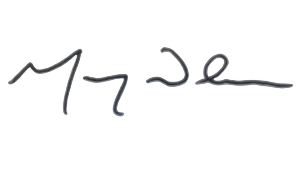 Murray NewhamHead of VIC State ServicesNameTerm ExpiryLegalHRIT / DataFinanceMarketing / S'shipLeadershipGovernanceDeborah Friedlander2022XXXXXAICDMark Warburton2022XXXXAICDNick Kennedy2022XXXXNigel Fanning2023XXXXAICDMardi Cuthbert2023 XXAICDMelanie Armsby2023XXXAICDDamian Walsh2023XXXAICDDate Activity 23 SeptemberNotice of AGM provided to members (affiliated clubs) including nomination, club delegate and club proxy forms11 OctoberNominations close for general board positions (midnight)18 October Circulation of nominations, 2021 AGM minutes, 2022 Annual report, incl. financials.25 October Annual General Meeting 